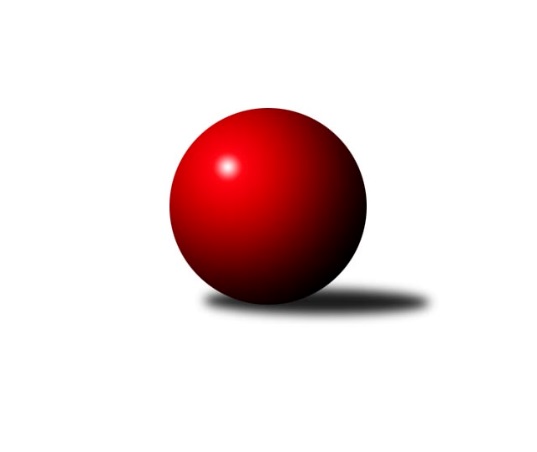 Č.2Ročník 2021/2022	17.9.2021Nejlepšího výkonu v tomto kole: 1677 dosáhlo družstvo: TJ LhotkaStředočeský krajský přebor II. třídy 2021/2022Výsledky 2. kolaSouhrnný přehled výsledků:TJ Sokol Kostelec nad Černými lesy D	- KK Kosmonosy C	1:5	1552:1664	1.0:7.0	16.9.TJ Sokol Brandýs nad Labem B	- TJ Sokol Kostelec nad Černými lesy B	5:1	1535:1386	7.0:1.0	16.9.TJ Lhotka	- TJ Sokol Kostelec nad Černými lesy C	6:0	1677:1533	6.0:2.0	17.9.Tabulka družstev:	1.	KK Kosmonosy C	2	2	0	0	11.0 : 1.0 	12.0 : 4.0 	 1709	4	2.	TJ Lhotka	2	2	0	0	11.0 : 1.0 	10.0 : 6.0 	 1644	4	3.	TJ Sokol Brandýs nad Labem B	2	1	0	1	6.0 : 6.0 	11.0 : 5.0 	 1560	2	4.	TJ Sokol Kostelec nad Černými lesy C	2	1	0	1	6.0 : 6.0 	8.0 : 8.0 	 1621	2	5.	TJ Sokol Kostelec nad Černými lesy B	2	0	0	2	1.0 : 11.0 	4.0 : 12.0 	 1492	0	6.	TJ Sokol Kostelec nad Černými lesy D	2	0	0	2	1.0 : 11.0 	3.0 : 13.0 	 1562	0Podrobné výsledky kola:	 TJ Sokol Kostelec nad Černými lesy D	1552	1:5	1664	KK Kosmonosy C	Vítězslav Hampl	 	 231 	 190 		421 	 1:1 	 410 	 	199 	 211		Ladislav Dytrych	Josef Bouma	 	 179 	 190 		369 	 0:2 	 400 	 	203 	 197		Filip Bajer	Peter Fajkus	 	 205 	 183 		388 	 0:2 	 421 	 	219 	 202		Jindřiška Svobodová	František Zahajský	 	 191 	 183 		374 	 0:2 	 433 	 	204 	 229		Radek Horákrozhodčí: Novák DavidNejlepší výkon utkání: 433 - Radek Horák	 TJ Sokol Brandýs nad Labem B	1535	5:1	1386	TJ Sokol Kostelec nad Černými lesy B	Pavel Holec	 	 214 	 217 		431 	 2:0 	 356 	 	172 	 184		Kamil Rodinger	Eva Křenková	 	 184 	 177 		361 	 2:0 	 286 	 	130 	 156		Tomáš Kužel	Pavel Schober	 	 165 	 189 		354 	 1:1 	 370 	 	187 	 183		Michal Třeštík	Lukáš Kotek	 	 196 	 193 		389 	 2:0 	 374 	 	182 	 192		Jan Novákrozhodčí: Kotek PavelNejlepší výkon utkání: 431 - Pavel Holec	 TJ Lhotka	1677	6:0	1533	TJ Sokol Kostelec nad Černými lesy C	Josef Hejduk	 	 196 	 202 		398 	 1:1 	 375 	 	171 	 204		Martin Šatava	Dušan Hejduk	 	 207 	 233 		440 	 2:0 	 377 	 	187 	 190		Veronika Šatavová	Jakub Nový	 	 202 	 195 		397 	 1:1 	 396 	 	192 	 204		Vojtěch Stárek	Pavel Nový	 	 226 	 216 		442 	 2:0 	 385 	 	189 	 196		Jaroslava Soukenkovározhodčí: Kocourek KarelNejlepší výkon utkání: 442 - Pavel NovýPořadí jednotlivců:	jméno hráče	družstvo	celkem	plné	dorážka	chyby	poměr kuž.	Maximum	1.	Radek Horák 	KK Kosmonosy C	442.00	281.0	161.0	3.0	2/2	(451)	2.	Dušan Hejduk 	TJ Lhotka	440.00	291.0	149.0	1.0	1/1	(440)	3.	Jindřiška Svobodová 	KK Kosmonosy C	440.00	301.5	138.5	6.5	2/2	(459)	4.	Jan Platil 	TJ Sokol Kostelec nad Černými lesy D	432.00	291.0	141.0	6.0	1/1	(432)	5.	Pavel Nový 	TJ Lhotka	428.50	301.5	127.0	8.0	1/1	(442)	6.	Jaroslava Soukenková 	TJ Sokol Kostelec nad Černými lesy C	417.50	281.0	136.5	5.0	2/2	(450)	7.	Vítězslav Hampl 	TJ Sokol Kostelec nad Černými lesy D	415.00	297.5	117.5	12.5	1/1	(421)	8.	Filip Bajer 	KK Kosmonosy C	407.00	293.5	113.5	8.5	2/2	(414)	9.	Pavel Holec 	TJ Sokol Brandýs nad Labem B	406.00	285.0	121.0	7.0	2/2	(431)	10.	Vojtěch Stárek 	TJ Sokol Kostelec nad Černými lesy C	406.00	299.0	107.0	10.5	2/2	(416)	11.	Martin Šatava 	TJ Sokol Kostelec nad Černými lesy C	402.50	280.5	122.0	8.5	2/2	(430)	12.	Jan Novák 	TJ Sokol Kostelec nad Černými lesy B	401.00	289.5	111.5	7.0	2/2	(428)	13.	Jakub Nový 	TJ Lhotka	400.50	286.0	114.5	8.5	1/1	(404)	14.	Josef Hejduk 	TJ Lhotka	397.50	287.0	110.5	14.0	1/1	(398)	15.	Michal Třeštík 	TJ Sokol Kostelec nad Černými lesy B	397.00	295.0	102.0	13.5	2/2	(424)	16.	Barbora Fajrajzlová 	TJ Lhotka	395.00	281.0	114.0	5.0	1/1	(395)	17.	Veronika Šatavová 	TJ Sokol Kostelec nad Černými lesy C	394.50	273.0	121.5	9.5	2/2	(412)	18.	Lukáš Kotek 	TJ Sokol Brandýs nad Labem B	388.50	275.0	113.5	8.5	2/2	(389)	19.	František Zahajský 	TJ Sokol Kostelec nad Černými lesy D	387.00	289.5	97.5	10.0	1/1	(400)	20.	Josef Bouma 	TJ Sokol Kostelec nad Černými lesy D	369.00	264.0	105.0	9.0	1/1	(369)	21.	Pavel Schober 	TJ Sokol Brandýs nad Labem B	365.00	252.5	112.5	9.5	2/2	(376)	22.	Peter Fajkus 	TJ Sokol Kostelec nad Černými lesy D	359.00	265.0	94.0	11.0	1/1	(388)	23.	Tomáš Kužel 	TJ Sokol Kostelec nad Černými lesy B	315.00	235.5	79.5	18.5	2/2	(344)		Oldřich Nechvátal 	TJ Sokol Brandýs nad Labem B	439.00	319.0	120.0	8.0	1/2	(439)		Luděk Horák 	KK Kosmonosy C	430.00	280.0	150.0	4.0	1/2	(430)		Ladislav Dytrych 	KK Kosmonosy C	410.00	267.0	143.0	14.0	1/2	(410)		Martin Bulíček 	TJ Sokol Kostelec nad Černými lesy B	402.00	274.0	128.0	10.0	1/2	(402)		Eva Křenková 	TJ Sokol Brandýs nad Labem B	361.00	254.0	107.0	9.0	1/2	(361)		Kamil Rodinger 	TJ Sokol Kostelec nad Černými lesy B	356.00	260.0	96.0	19.0	1/2	(356)Sportovně technické informace:Starty náhradníků:registrační číslo	jméno a příjmení 	datum startu 	družstvo	číslo startu
Hráči dopsaní na soupisku:registrační číslo	jméno a příjmení 	datum startu 	družstvo	11829	Eva Křenková	16.09.2021	TJ Sokol Brandýs nad Labem B	Program dalšího kola:3. kolo23.9.2021	čt	18:00	TJ Sokol Kostelec nad Černými lesy C - TJ Sokol Brandýs nad Labem B	24.9.2021	pá	17:00	TJ Sokol Kostelec nad Černými lesy B - TJ Sokol Kostelec nad Černými lesy D	24.9.2021	pá	18:00	KK Kosmonosy C - TJ Lhotka	Nejlepší šestka kola - absolutněNejlepší šestka kola - absolutněNejlepší šestka kola - absolutněNejlepší šestka kola - absolutněNejlepší šestka kola - dle průměru kuželenNejlepší šestka kola - dle průměru kuželenNejlepší šestka kola - dle průměru kuželenNejlepší šestka kola - dle průměru kuželenNejlepší šestka kola - dle průměru kuželenPočetJménoNázev týmuVýkonPočetJménoNázev týmuPrůměr (%)Výkon1xPavel NovýLhotka A4421xPavel HolecBrandýs nL B114.384311xDušan HejdukLhotka A4402xPavel NovýLhotka A113.664422xRadek HorákKosmonosy C4331xDušan HejdukLhotka A113.154401xPavel HolecBrandýs nL B4312xRadek HorákKosmonosy C106.894332xJindřiška SvobodováKosmonosy C4212xJindřiška SvobodováKosmonosy C103.934211xVítězslav HamplKostelec nČl D4211xVítězslav HamplKostelec nČl D103.93421